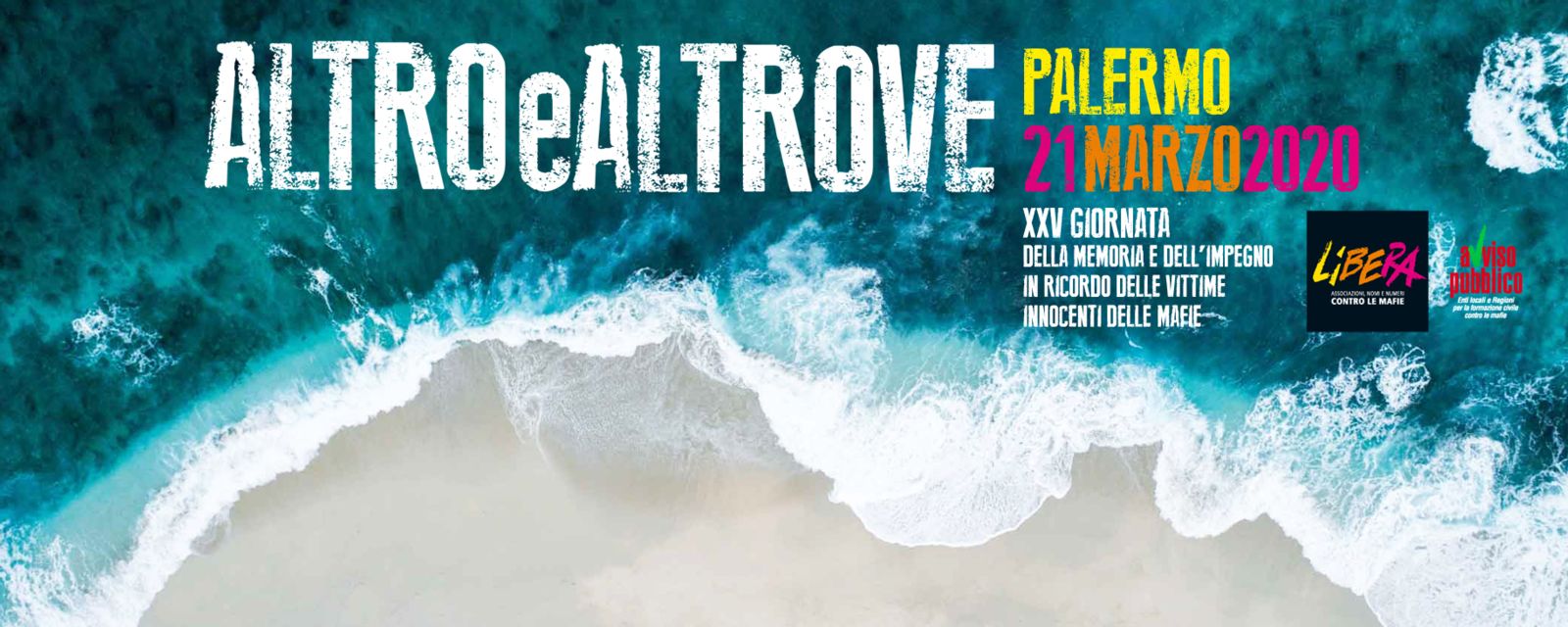 Angelo Vassallo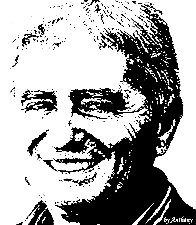 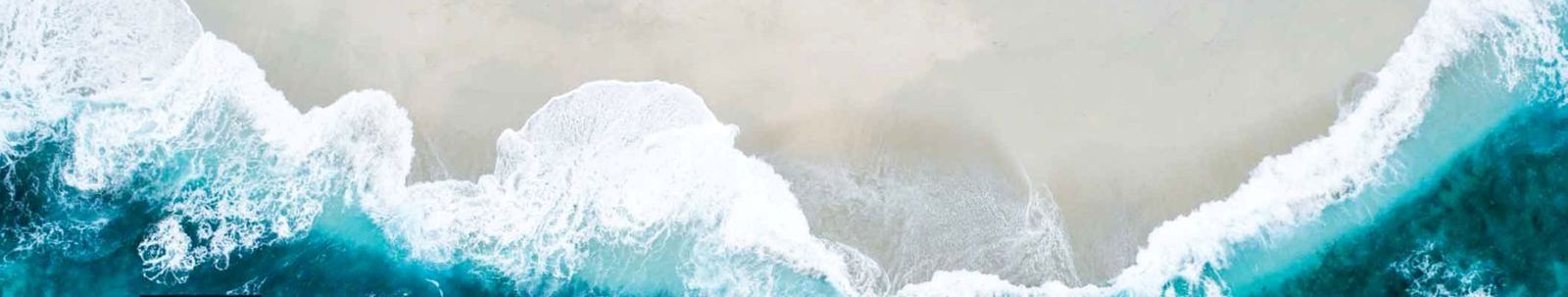 «PER ANDARE AVANTI, BISOGNA GUARDARE INDIETRO»Ammazzato: 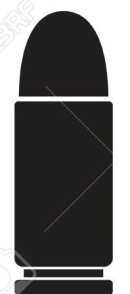 Angelo Vassallo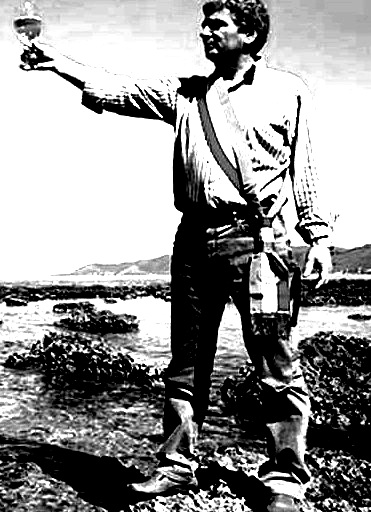 «Le alici sono un pesce intelligente ... perché hanno capito che qui si sta bene».Ammazzato: Angelo VassalloNascita: 22 settembre 1953, Pollica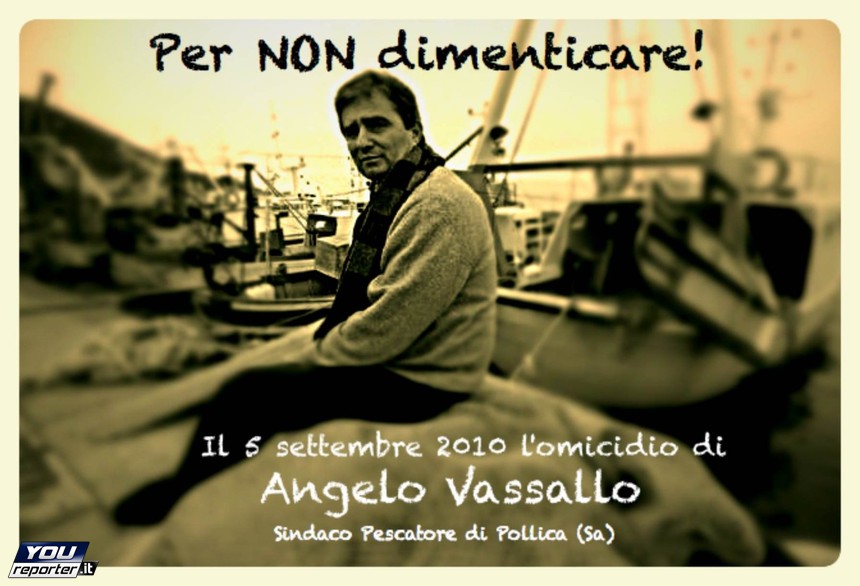 Decesso: 5 settembre 2010, AcciaroliAmmazzato: Angelo Vassallo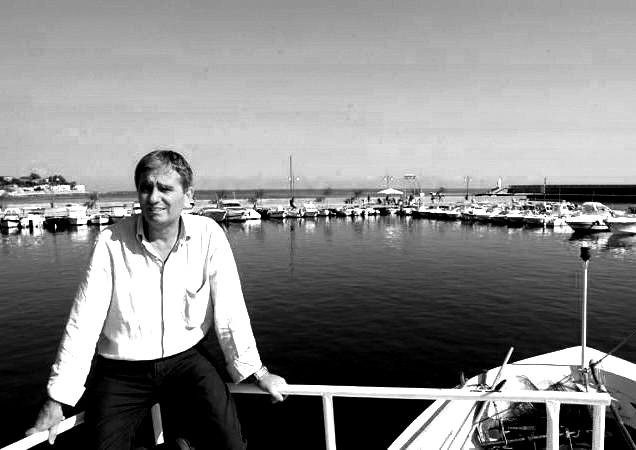  ... ha travasato il suo amore per il mare, nelle buone pratiche di una bella politica ... Ammazzato: Angelo Vassallo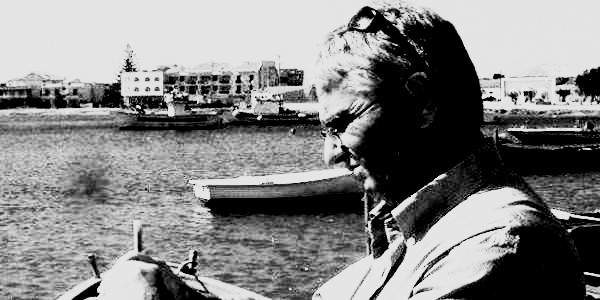 “... cercava la bellezza ... la bellezza in tutte le cose che faceva ... e il mare è una delle bellezze ... una cosa ... che modifica l’animo e che, nello stesso tempo, porta una ricchezza economica, ma bisogna saperla gestire (…)”.Ammazzato: Angelo Vassallo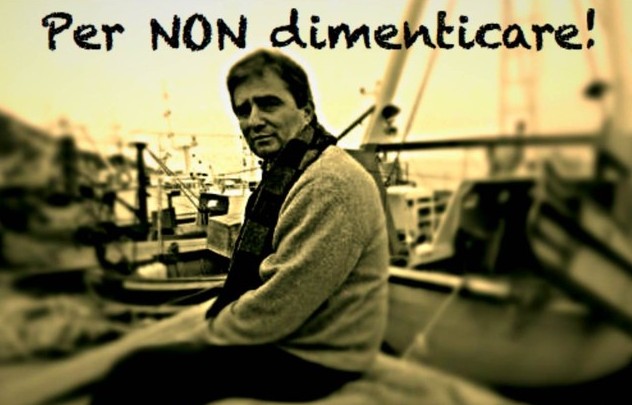 5 settembre 2010, Acciaroli: L’AVETE AMMAZZATO INVANO: LE SUE IDEE CAMMINANO CON LE NOSTRE GAMBE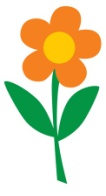 